                     TABLICA  UPAMIĘTNIAJĄCA  ZAMACH NA            KATA KASZUBÓW – LEŚNICZEGO GEORGA SCHERFA   WYKONANY PRZEZ ŻOŁNIERZY  TOW  „GRYF  POMORSKI”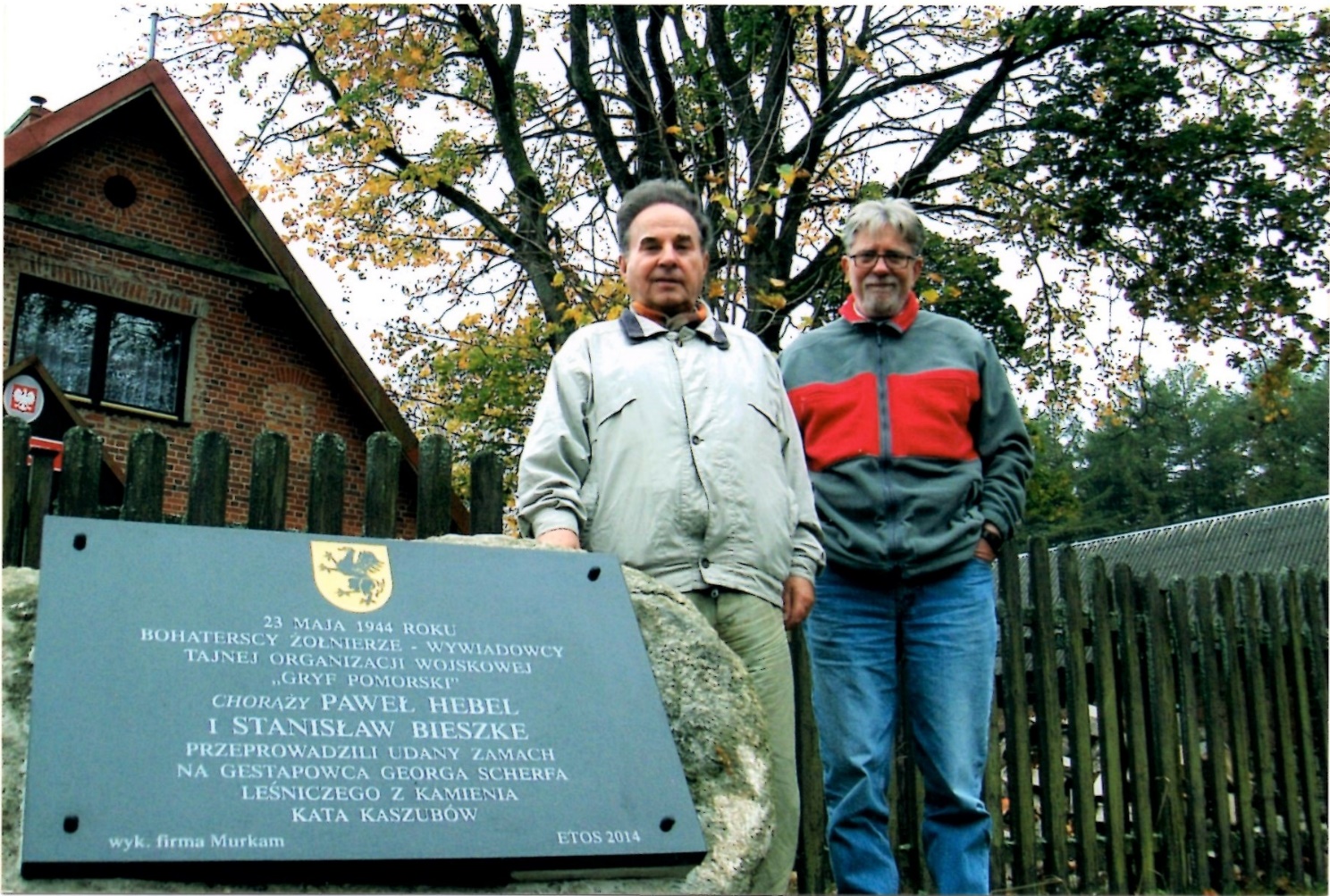 Niemiec Georg Scherf z zawodu leśniczy, posiadał w Przetoczynie gospodarstwo rolne. Po zajęciu Kaszub przez hitlerowców, otrzymał najpierw Leśnictwo Przetoczyno a później Leśnictwo  Kamień. Gnębiąc ludność swojej wsi i wiosek okolicznych, chciał bardzo przysłużyć się swojemu „faterlandowi” i Fuherowi.  W odwecie za śmierć policjanta  Pipera  z  Szemuda, który zginął podczas o  zorganizowanej  przez  Niemców  obławy w Bęgardowie a w wyniku której zamordowano w bestialski sposób 10  Polaków. Leśniczy G. Scherf  szczególnie zaznaczył swoje zaangażowanie, wydając na śmierć ojca i syna Niestałych,  Dawidowskiego i Bieszka z Przetoczyna, oraz wielu innych Polaków z sąsiednich wsi. Wcześniej zastrzelił w lesie niewinną dziewczynę, którą podejrzewał o pomoc dla partyzantów. Za te i inne swoje zbrodnie, wyrokiem Sądu  Gryfowskiego został skazany na karę śmierci. W dniu 23.05.1944r. partyzanci TOW „Gryf Pomorski” – Stanisław Bieszke i Paweł Hebel przebrani w mundury niemieckie, weszli do Leśniczówki w Kamieniu, nie zastali  jednak Niemca na miejscu. Gdy wrócił, partyzanci odczytali mu wyrok. Scherf  próbował  użyć swojej broni i uciec, ale był bez szans. Strzał z karabinu Stanisława  Bieszke  zakończył żywot tego hitlerowskieg   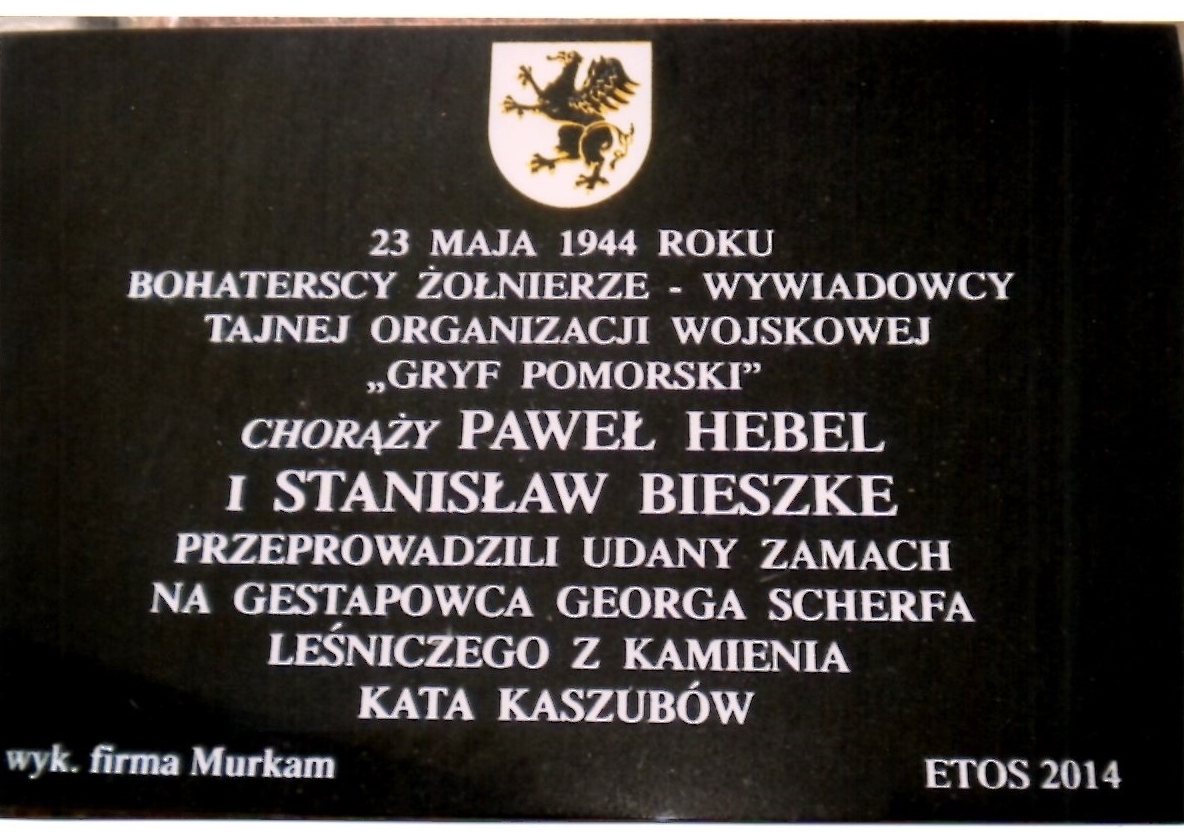 Tablica Pamiątkowa umieszczona jest przy Leśniczówce Kamień pow. Wejherowo           Dokumentuje zamach na hitlerowskiego kata Kaszubów leśniczego Georga Scherfa.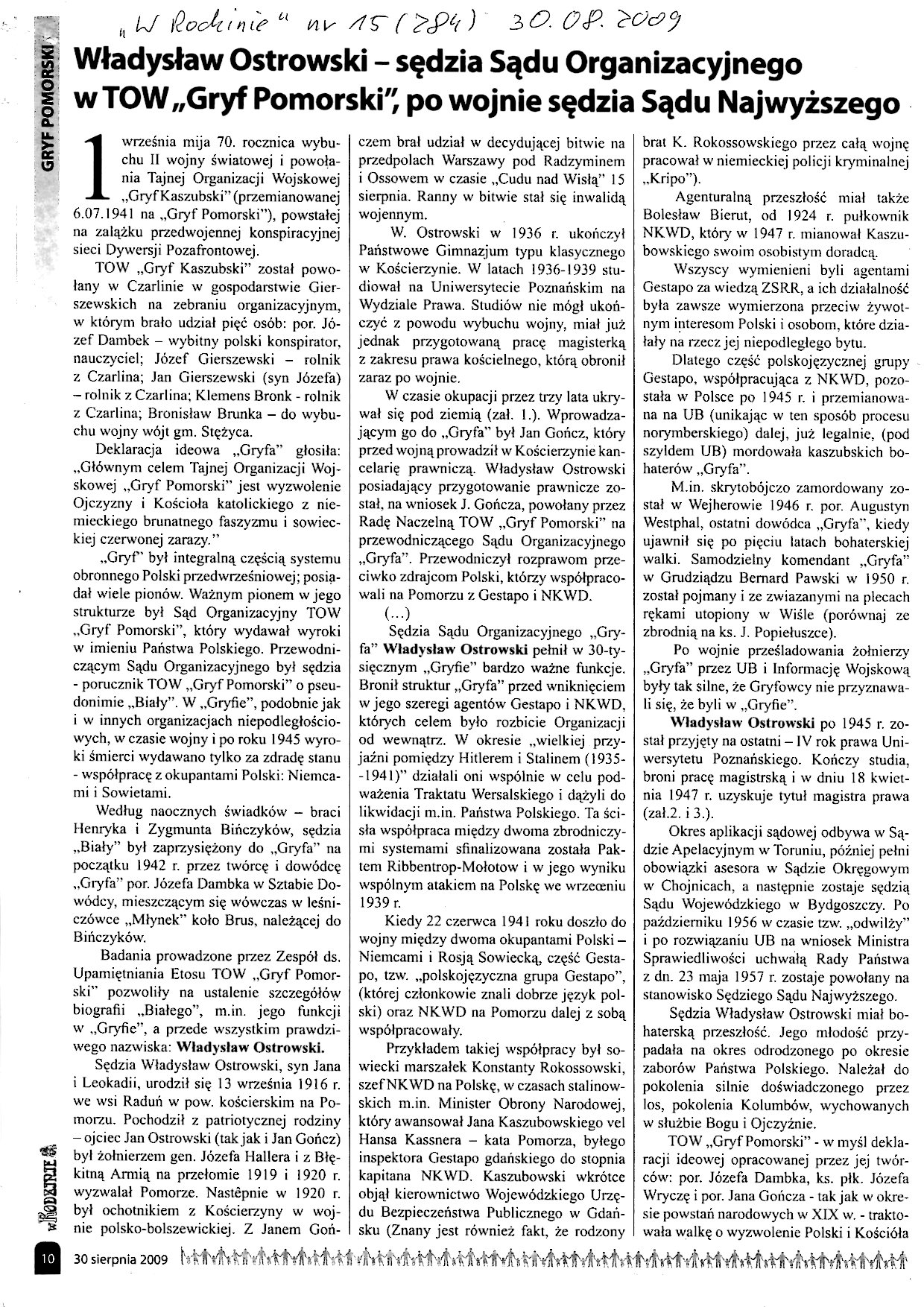 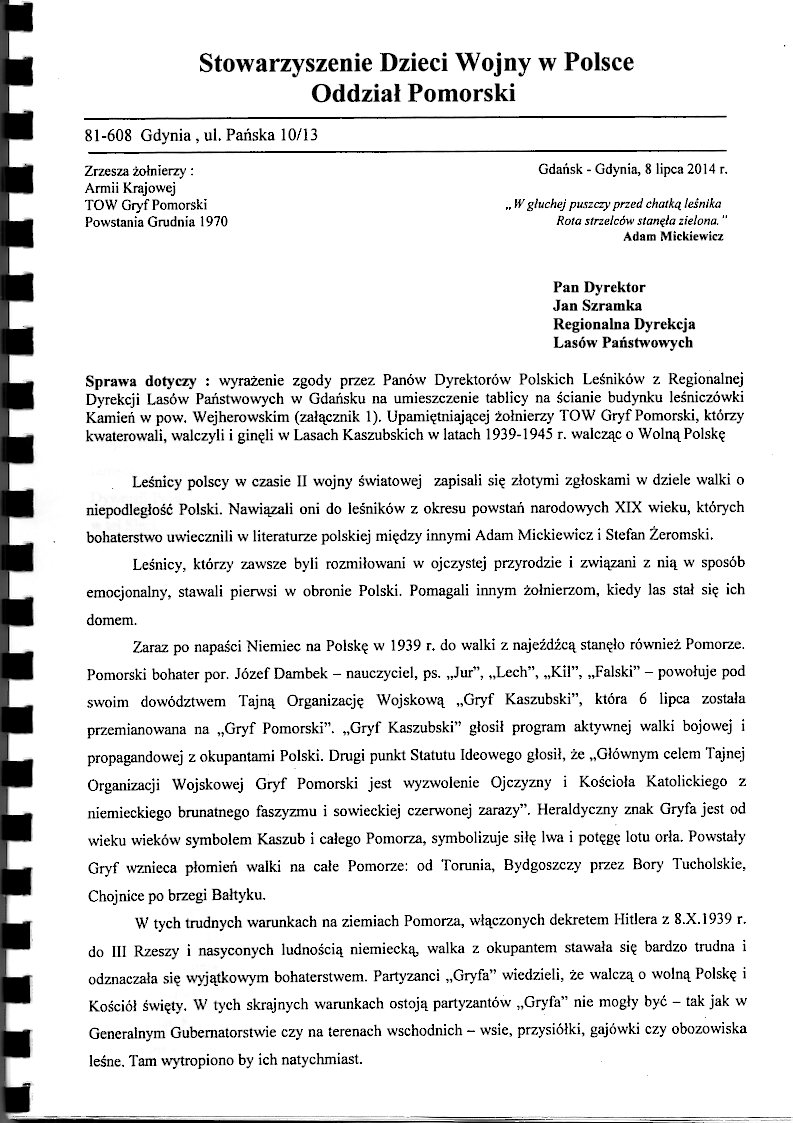 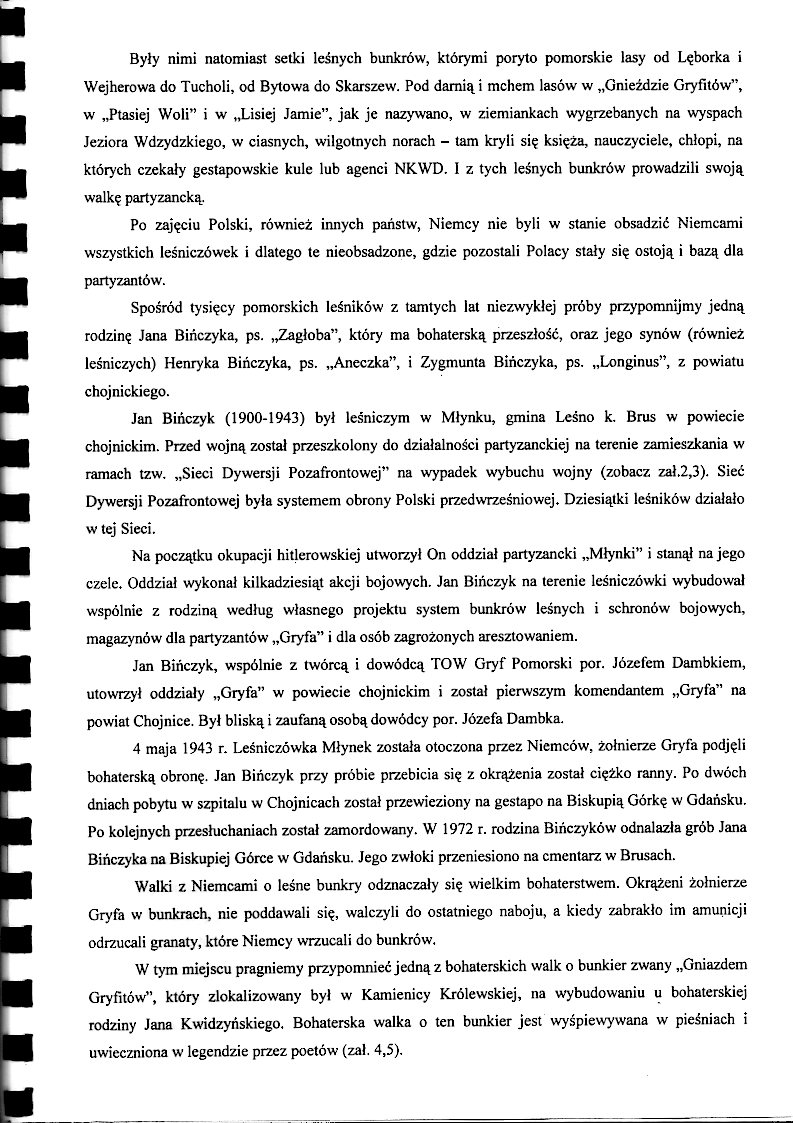 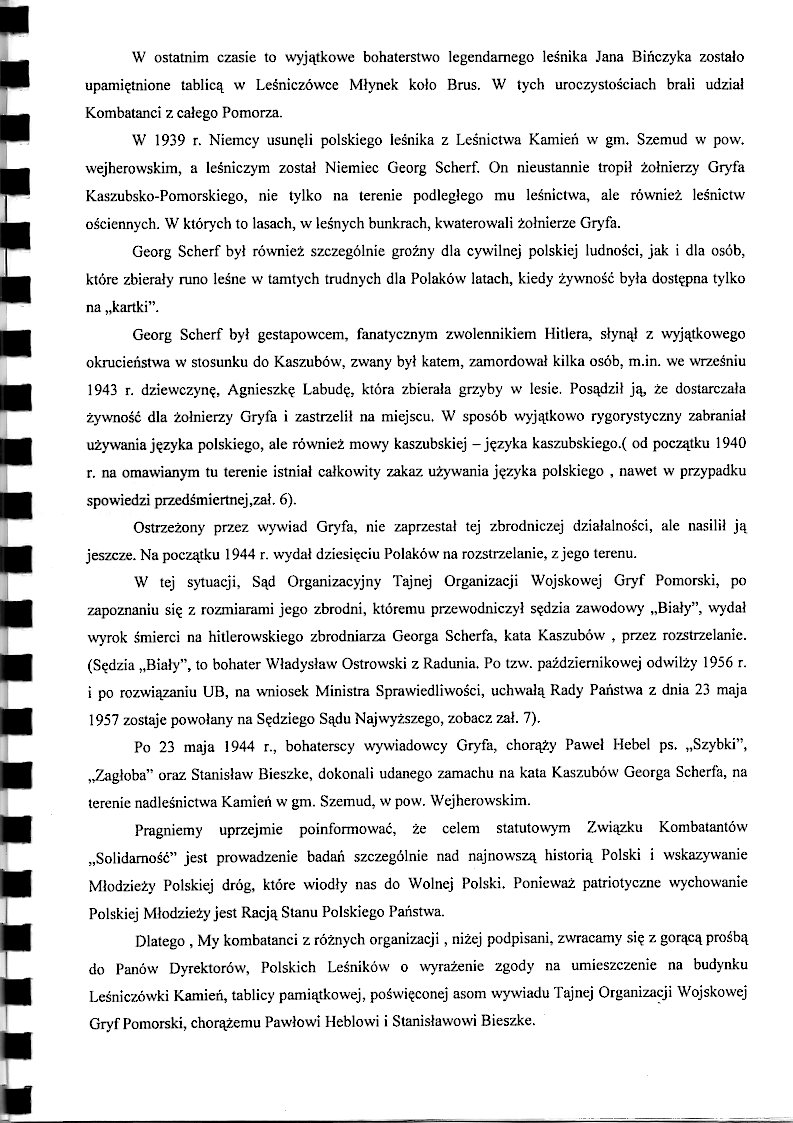 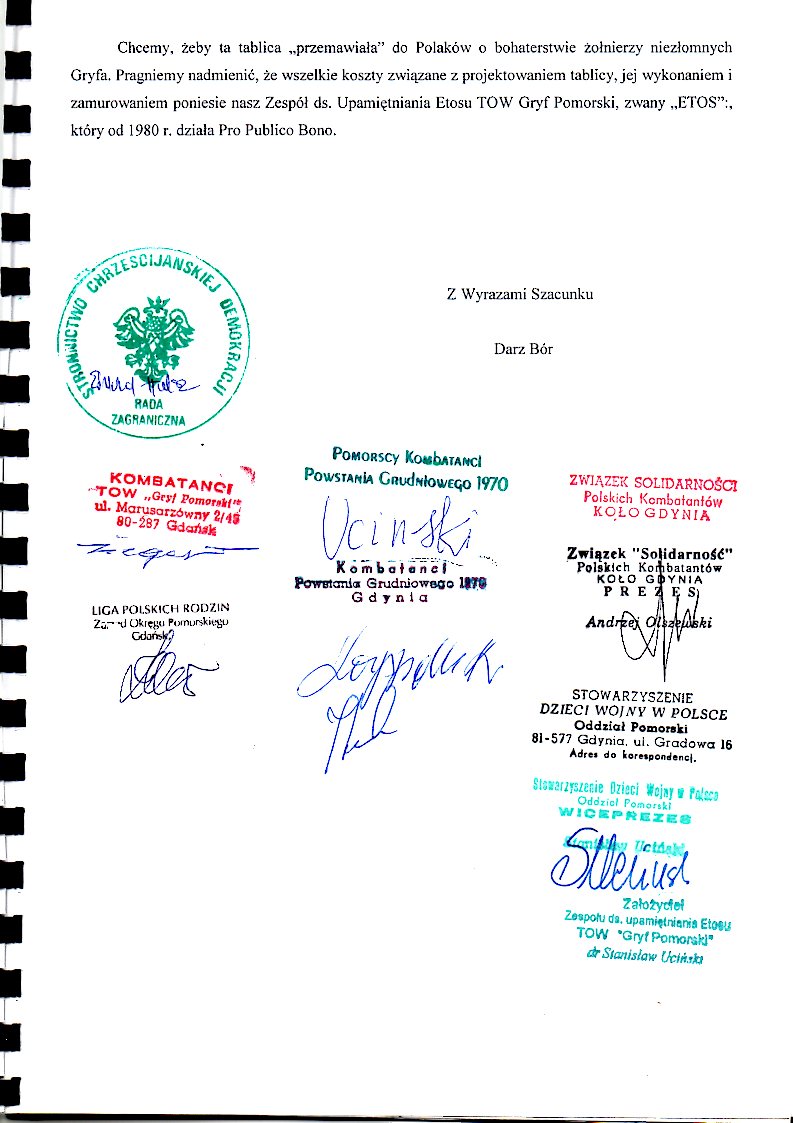 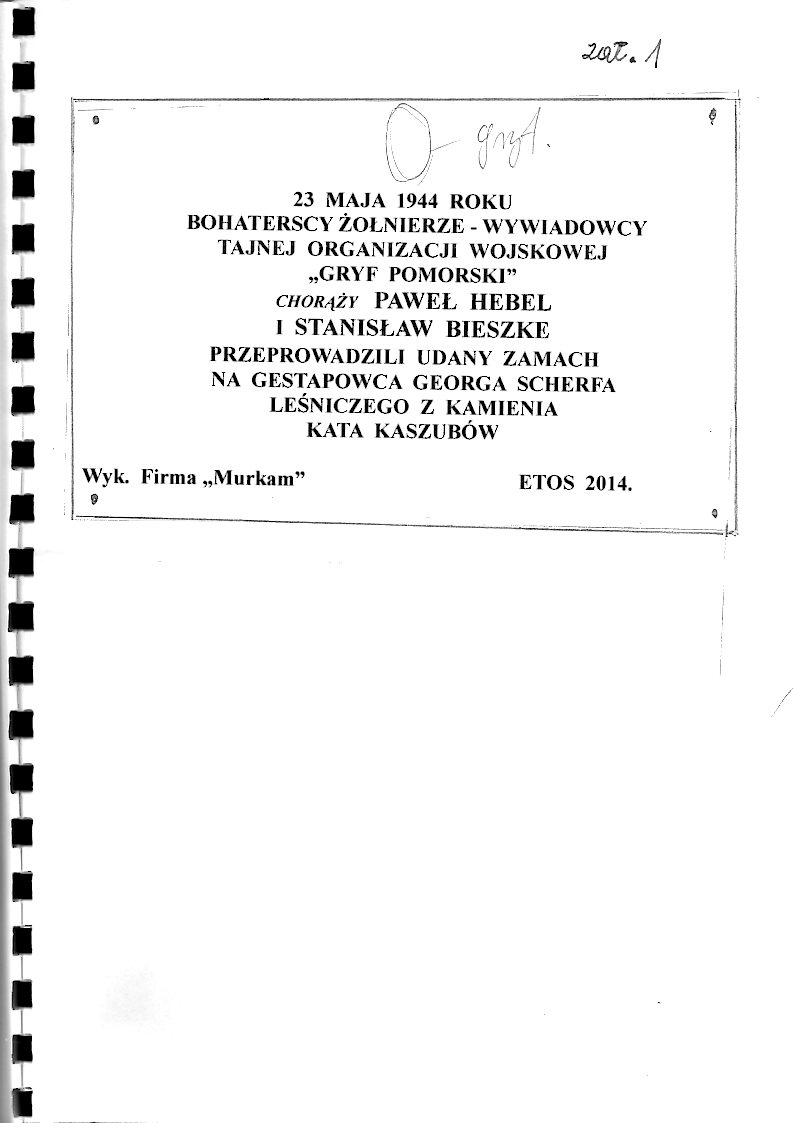 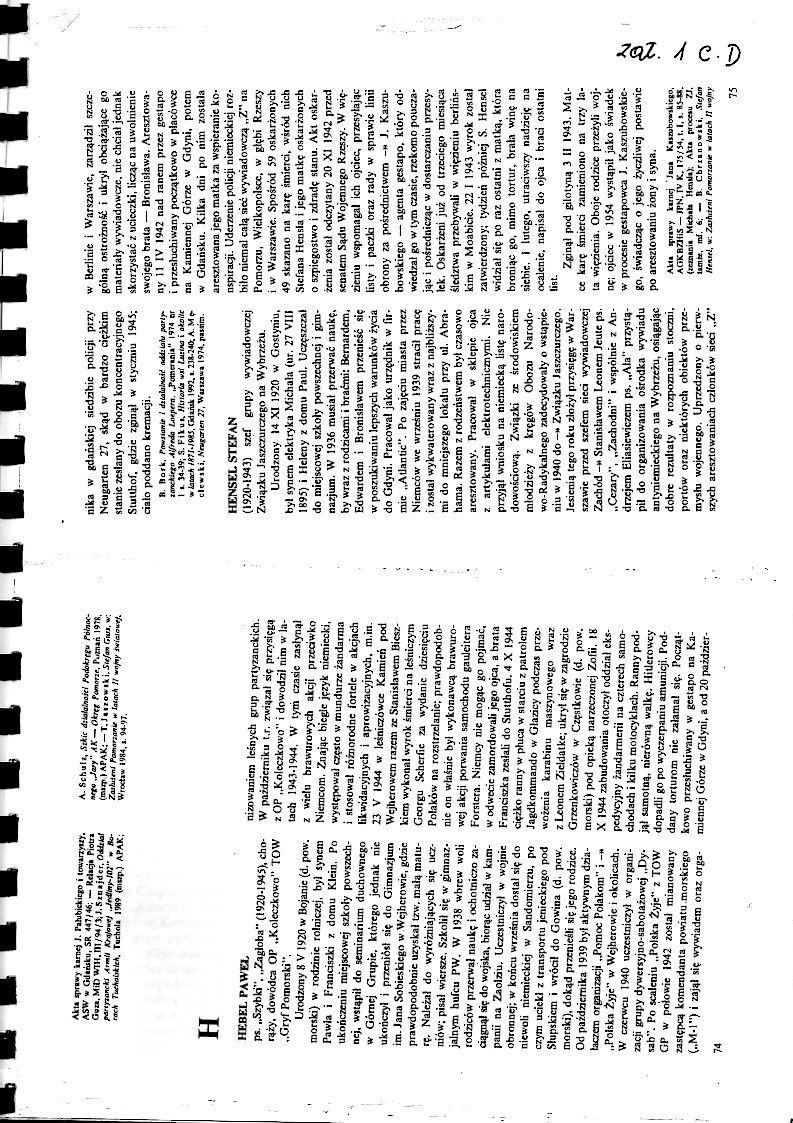 